Ж И В О П И С Ь3 класс№ заданияТ Е М АМетодические рекомендацииАкадемические часыI четверть – 9 учебных недельI четверть – 9 учебных недельI четверть – 9 учебных недельI четверть – 9 учебных недель1-4Натюрморт на повторение материала с бытовыми предметами. Гризайль.1 занятие – Компоновка и построение предметов. Начало работы в цвете.2 занятие – продолжение работы в цвете.3 занятие – продолжение работы в цвете.4 занятие - окончание работы в тоне.Натюрморт с сосудом с носиком и ручкой (кофейник, кувшин, молочник), чашкой и двумя фруктами разных размеров. Проработка фона. Акварель, гризайль, квадрат от А-2 с полями. Бумага профессиональная.Задачи:Повторение основных правил и законов изображения, изученных во 2-ом классеПередача материальности изображаемых предметов.Достижение подробной детализации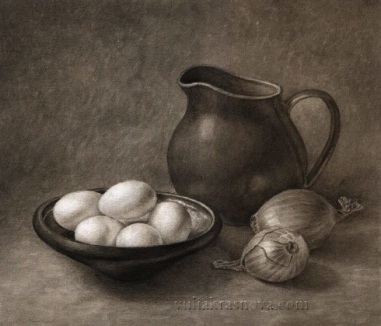 12 ч.5-9Натюрморт на гармонию по сближенному цвету.1 занятие – Компоновка и построение предметов. Начало работы в цвете.2 занятие – продолжение работы в цвете.3 занятие – продолжение работы в цвете.4 занятие – продолжение работы в цвете, уточнение деталей.5 занятие - окончание работы в цвете, обобщение.Как пример: натюрморт из белого кофейника, голубой чашки и сливы на синей драпировке. Акварель, квадрат от А-2, с полями.Задачи:Совершенствование умений и навыков работы в технике акварелью;Развитие цветовосприятия, умения видеть различия в цветовых оттенках, светлоте и насыщенности.Передача материальности изображаемых предметов.Достижение подробной детализации.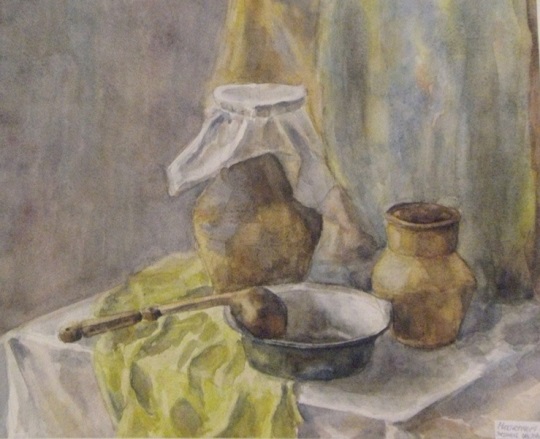 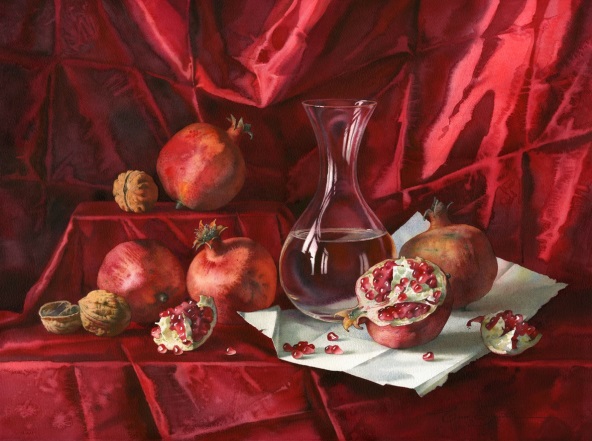 15 ч.II четверть – 8 учебных недельII четверть – 8 учебных недельII четверть – 8 учебных недельII четверть – 8 учебных недель1-5Натюрморт на гармонию контрастных по цвету предметов.1 занятие – Компоновка и построение предметов. Начало работы в цвете.2 занятие – продолжение работы в цвете.3 занятие – продолжение работы в цвете.4 занятие – продолжение работы в цвете, уточнение деталей.5 занятие - окончание работы в цвете, обобщение.Как пример: натюрморт из охристого сосуда, зеленого кофейника, огурца и желтой груши на пурпурной драпировке.Акварель, формат, производный от А-2 с полями. Бумага торшон или «arches».Задачи:Совершенствование умений и навыков работы в технике акварелью;Развитие цветовосприятия, умения видеть колористическое единство.Передача материальности изображаемых предметов.Достижение подробной детализации.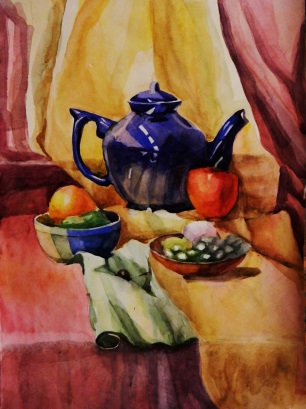 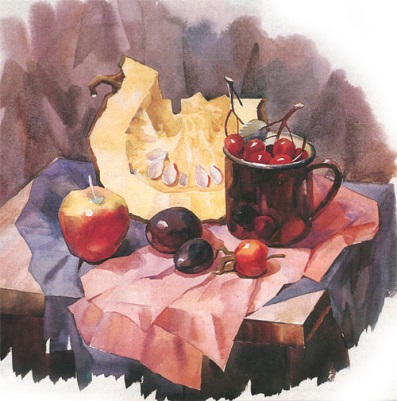 15 ч.6-8Натюрморт на освоение навыков написания стеклянных поверхностей.1 занятие – Компоновка и построение предметов. Начало работы в цвете.2 занятие – продолжение работы в цвете.3 занятие - окончание работы в цвете, обобщение.Как пример: натюрморт с темным стеклянным сосудом, светлым флаконом и белой керамической чашкой (солонкой, розеткой) на нейтральном фоне без складок. Акварель, формат А-3 с полями. Бумага торшон или «arches».  Задачи:Совершенствование умений и навыков работы в технике акварелью;Передача материальности изображаемых предметов.Достижение подробной детализации.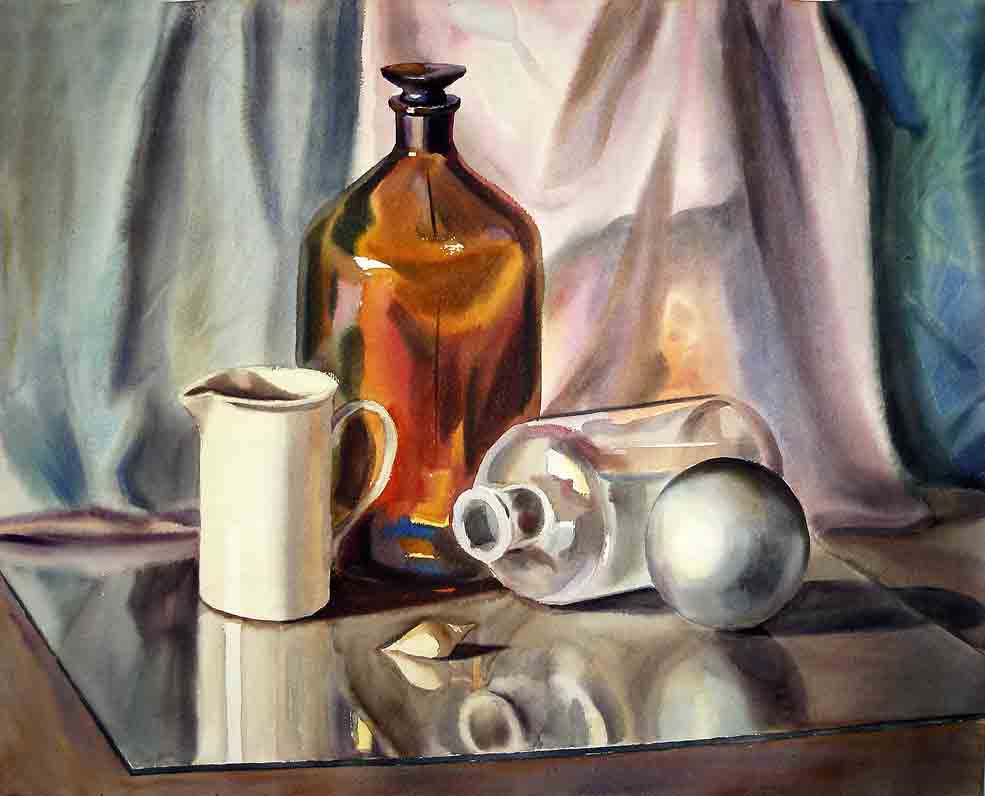 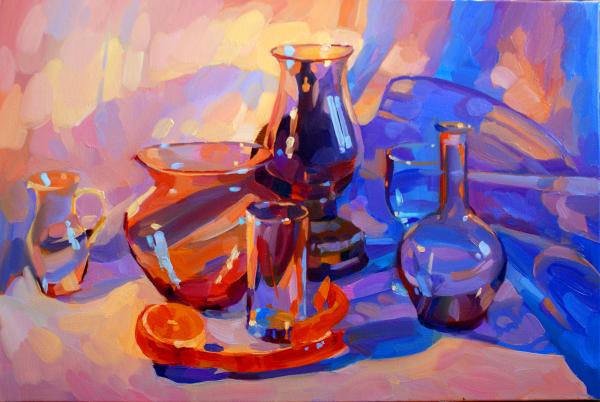 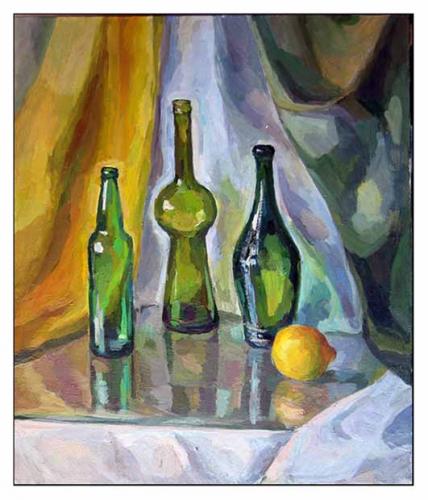 9 ч.III четверть – 10 учебных недельIII четверть – 10 учебных недельIII четверть – 10 учебных недельIII четверть – 10 учебных недель1-5Тематический натюрморт.1 занятие – Компоновка и построение предметов. Начало работы в цвете.2 занятие – продолжение работы в цвете.3 занятие – продолжение работы в цвете.4 занятие – продолжение работы в цвете, уточнение деталей.5 занятие - окончание работы в цвете, обобщение.Натюрморт, объединенный общей темой из 4-5 предметов на двух драпировках. Акварель, формат, производный от А-2 с полями.Задачи:Совершенствование умений и навыков работы в технике акварелью;Передача материальности изображаемых предметов.Достижение подробной детализации.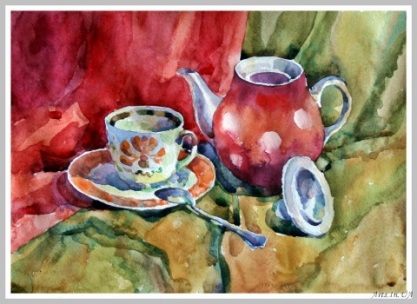 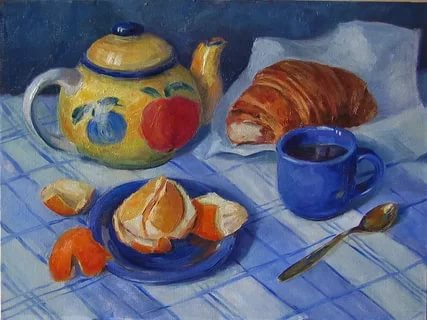 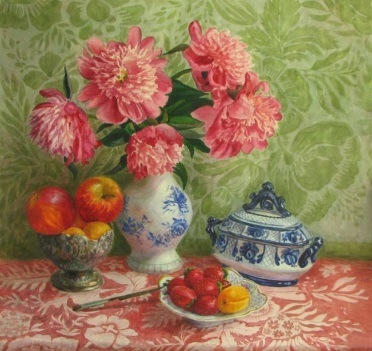 15 ч.6-10Натюрморт из предметов, различных по материальности.1 занятие – Компоновка и построение предметов. Начало работы в цвете.2 занятие – продолжение работы в цвете.3 занятие – продолжение работы в цвете.4 занятие – продолжение работы в цвете, уточнение деталей.5 занятие - окончание работы в цвете, обобщение.Натюрморт: эмалированный чайник, керамическое блюдце, фрукт, и небольшой по размеру сосуд с ручкой, две драпировки. Акварель, А-2 с полями.  Задачи:Совершенствование умений и навыков работы в технике акварелью;Передача материальности изображаемых предметов.Достижение подробной детализации.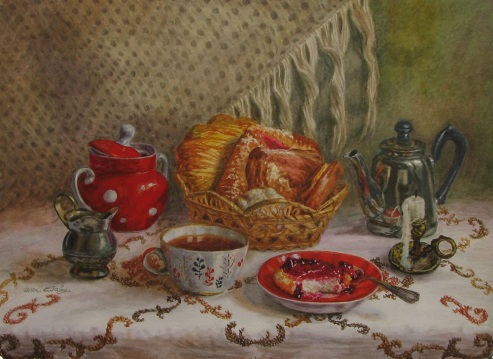 15 ч.IV четверть – 6 учебных недельIV четверть – 6 учебных недельIV четверть – 6 учебных недельIV четверть – 6 учебных недель1-6Итоговая контрольная постановка за 3-ий класс.1 занятие – Компоновка и построение предметов. Начало работы в цвете.2 занятие – продолжение работы в цвете.3 занятие – продолжение работы в цвете.4 занятие – продолжение работы в цвете, уточнение деталей.5 занятие – продолжение работы в цвете.6 занятие - окончание работы в цвете, обобщение.Натюрморт, обобщающий опыт работы за весь учебный год. В натюрморте может быть 4-5 предметов, включающих чайник, стеклянные предметы и две драпировки с двумя-тремя крупными складками. Карандаш, формат А-2 с полями.Задачи:Совершенствование умений и навыков работы в технике акварелью;Передача материальности изображаемых предметов.Достижение подробной детализации.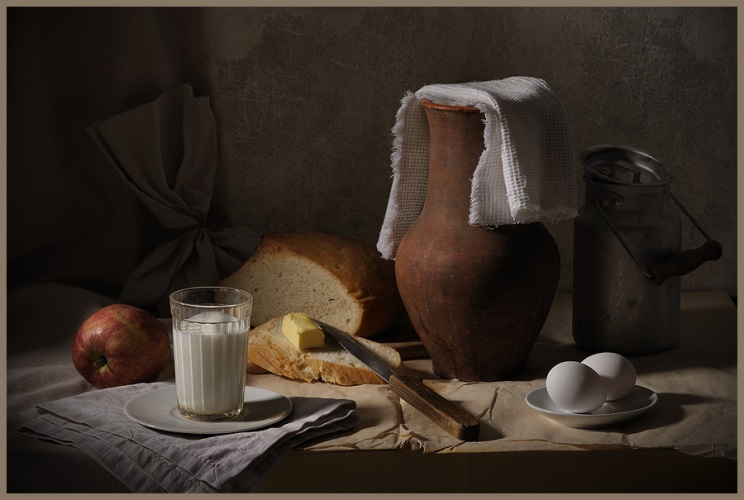 18 ч.ИТОГО 33 уч.недели99 уч.часов